Appreciation Letter to Teacher from Parent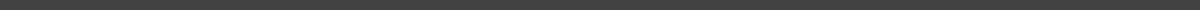 Dear [Teacher's Name],As a parent, there is nothing more comforting than knowing your child is in the hands of a caring, dedicated, and talented teacher. It is with heartfelt gratitude that I write to you today to express my appreciation for the incredible role you have played in [Child's Name]'s education.Your patience, understanding, and ability to create a supportive and engaging learning environment have made a significant difference in [Child's Name]'s attitude towards school. I have seen remarkable progress in [his/her] academic skills and a newfound enthusiasm for learning, which I attribute largely to your efforts and teaching methods.Your commitment to recognizing and nurturing the individual strengths and needs of each student is truly admirable. You have not only contributed to [Child's Name]'s academic achievements but have also played a crucial role in [his/her] personal growth and confidence.Thank you for your tireless work, your passion for teaching, and your dedication to your students' success. Please know that your impact extends beyond the classroom and that you are greatly appreciated by both parents and students alike.With sincere appreciation,[Your Name]